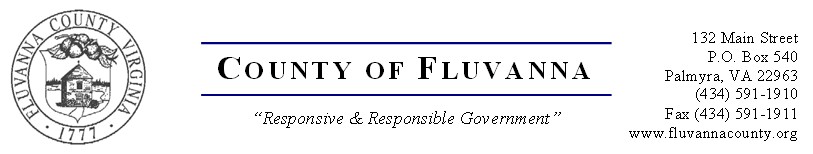 Have all Specifications included in this Invitation for Bid been met? [ ] Yes	[  ] NoIf no, please list all exceptions in detail on separate sheet.Person to contact regarding this bid: 	Title: 	Phone: 	Email Address: 	Name of person authorized to bind the Firm: 	Signature: 	Date: 	Name of Company: 	Address: 	By signing this bid, bidder certifies, acknowledges, understands and agrees to be bound by the conditions set forth in the contents of the bid including the General Terms and Conditions.Optional Pricing (not required for this bid award)IFB 2023-01 Attachment EINVITATION TO BID:BURN BUILDING CONSTRUCTIONBID OPENING:September 29, 2022, AT2:00 p.m.NOTICE TO ALL BIDDERS: All equipment and/or services provided under this invitation for Bid shall conform to the specifications and all terms and conditions as set forth.NOTICE TO ALL BIDDERS: All equipment and/or services provided under this invitation for Bid shall conform to the specifications and all terms and conditions as set forth.NOTICE TO ALL BIDDERS: All equipment and/or services provided under this invitation for Bid shall conform to the specifications and all terms and conditions as set forth.Work DescriptionPriceLUMP SUM COST FOR SITE DEVELOPMENT AND INFRASTRUCTURELUMP SUM COST FOR BURN BUILDING CONSTRUCTION AND PERIMETER CONCRETE APRONTOTAL CONSTRUCTION COSTWork DescriptionPrice